In the table below, for each punishment across the top, tick the factors listed on the left that you think it takes into account. Tick as many factors as you like for each punishment.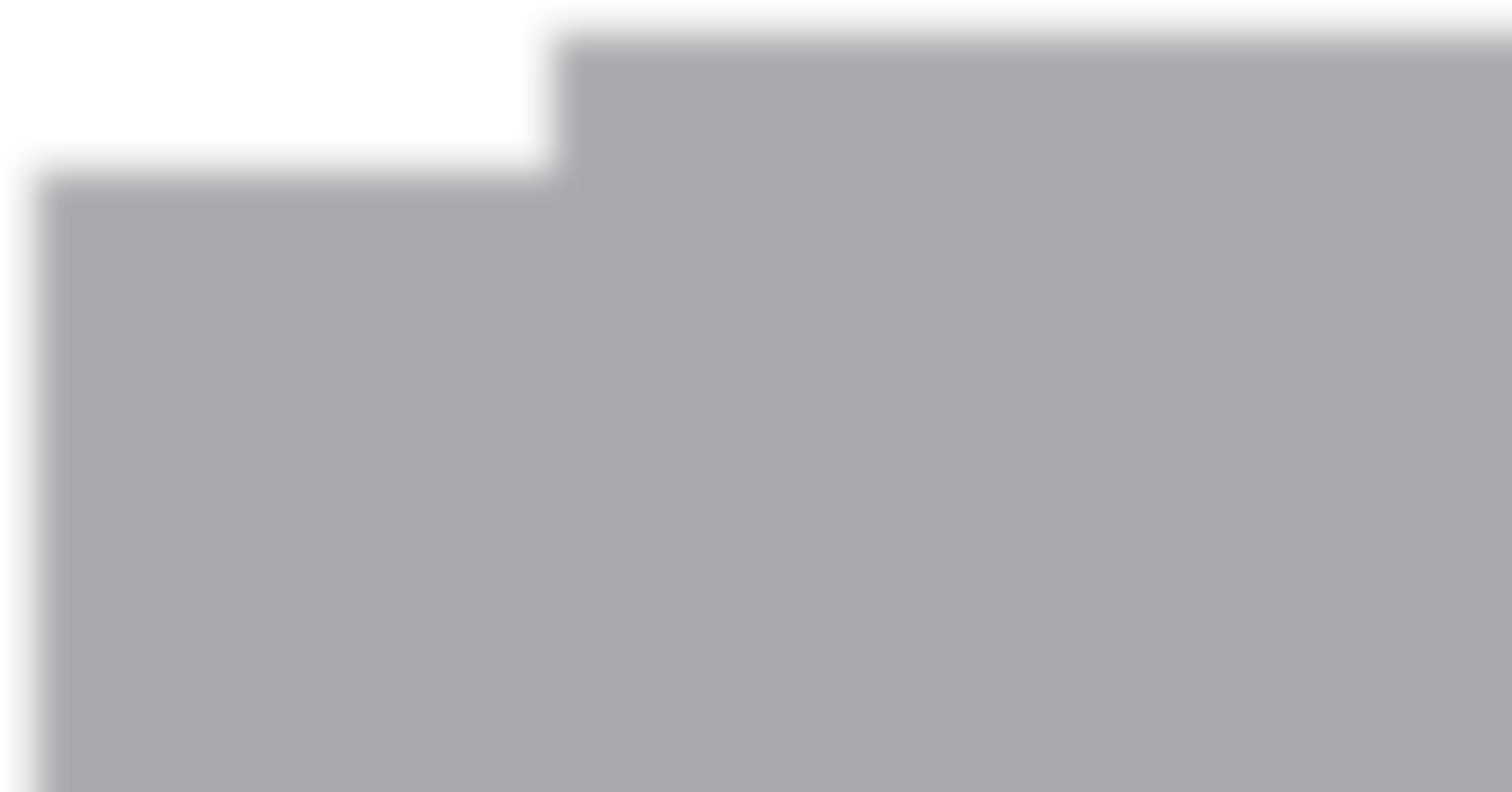 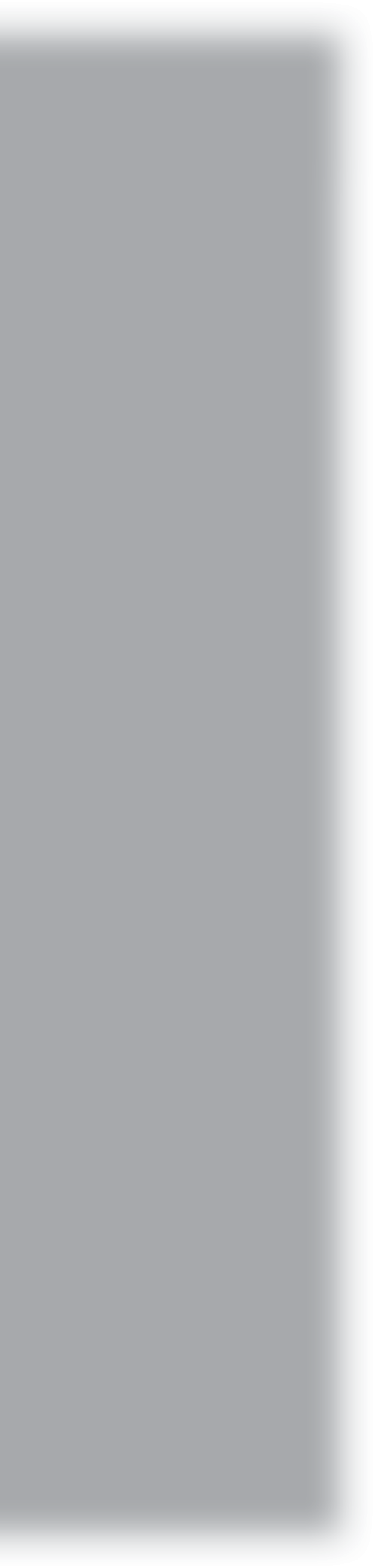 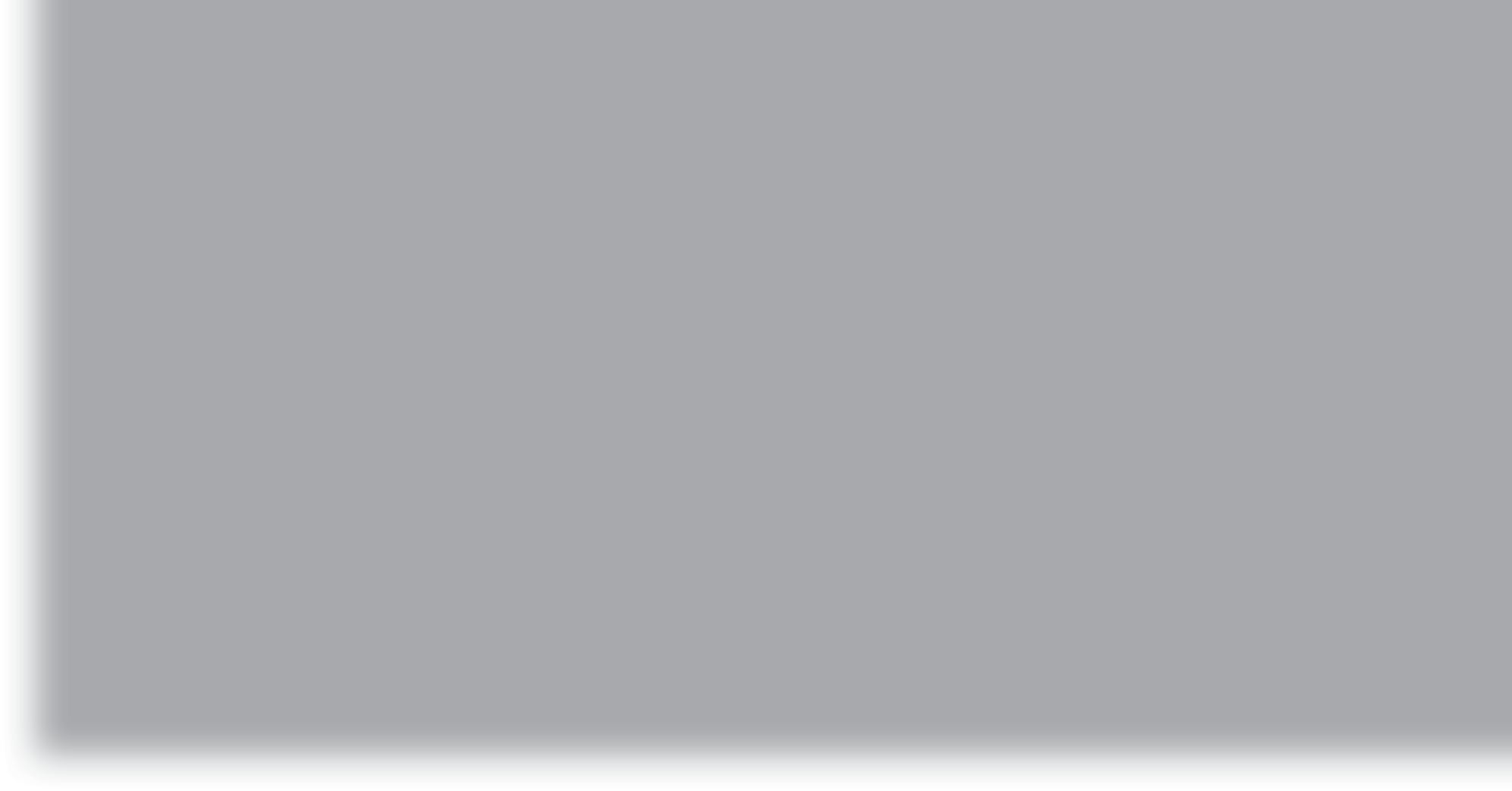 Which of the four punishments listed above is most suitable for which crime? Write the number on the line.A millionaire drives at 110mph. She kills a 10-year-old.A very poor man drives at 110mph. He kills a 90-year-old.	 	An 18-year-old steals a sandwich from his local supermarket.	 	A 42-year-old steals £100 from a till at the supermarket where she works.	 	A 19-year-old kidnaps his uncle in the hope of getting money from his aunt.	 	A 36-year-old punches another football fan. She does this because she’s racist.    	A depressed 28-year-old sexually assaults her friend’s daughter.	 	A 51-year-old teacher regularly sells cocaine online to his Year 9 pupils.	 	Theme C   How the law works© HarperCollinsPublishers Ltd 20161.  Discharge2. Fine3. Community sentence4. PrisonA. Protects the  publicB. Changes the offender’s behaviourC. Makes up for wrongdoingD. Gives the offender a chance by not punishing this timeE.  ‘Hits where it  hurts’F. Takes personal circumstances into accountG. Reduces future crime rateH. Allows victim(s) to have a sayI.	Makes police and politicians look goodJ. Gives the offender lots of responsibility